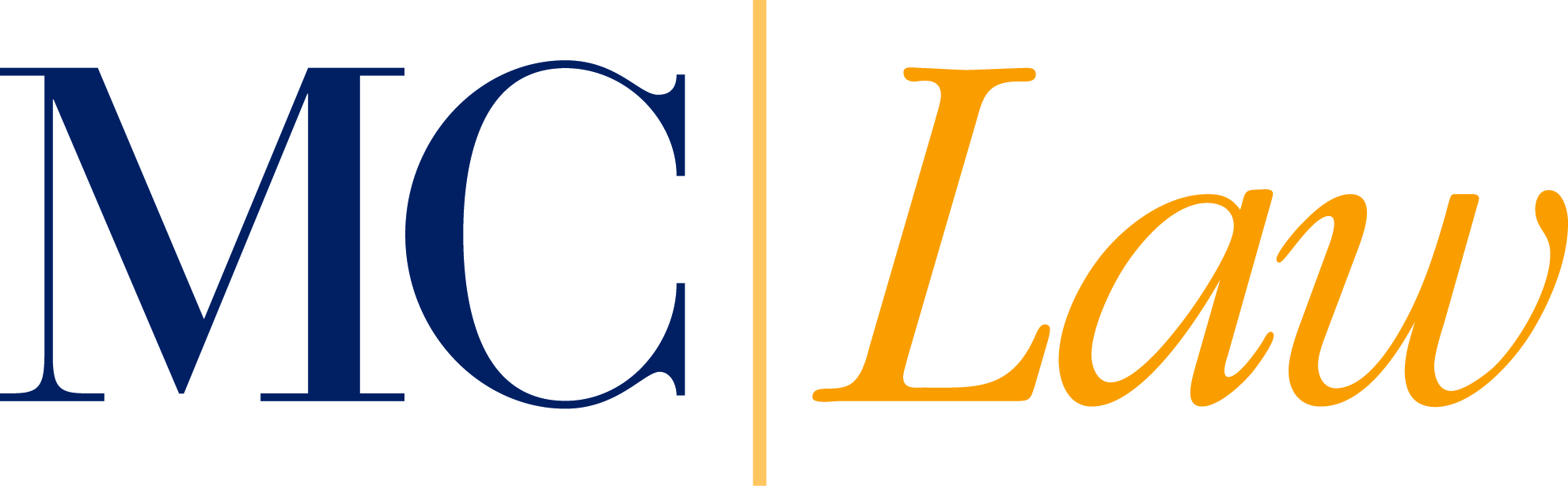 Office of the DeanSchool of LawNovember 4, 2019TO:   		ALL SECOND AND THIRD YEAR STUDENTS FROM:   		DEBORAH CHALLENER, ASSOCIATE DEANSUBJECT:	REGISTRATION FOR SPRING 2020 CLASSESAttached are the January 2020 intersession and spring 2020 class schedules and the 2020 academic calendar.  IMPORTANT NOTES FOR REGISTRATION:Your Banner account is set at a maximum of 16 credit hours for the spring term.  If you are taking over 16 credit hours for the spring term, you must have approval from Dean Challener, even if it is a combination of intersession hours and regular spring session hours that exceeds 16 hours.  Approval forms are at http://law.mc.edu/approvals/. If you are taking fewer than 12 hours for the spring term from a combination of intersession and spring courses, you must have approval from Dean Challener.The spring exam schedule will be published after pre-registration in order to minimize exam conflicts based on actual registration.  Before you make any decisions regarding your schedule, we recommend that you take the time to plan your schedule and take it to your faculty advisor for counseling. The system of counseling provides important academic advice for all students concerning their course selections.  GUIDED CURRICULUM STUDENTS Students who are in the Guided Curriculum must have their schedules approved by their assigned advisor. Advisor approval forms are available at http://law.mc.edu/approvals. When you have your schedule approved, make sure your advisor gives you your alternate pin number. You will not be able to register for intersession or spring courses without your alternate pin number. If you do not know who your advisor is, you can find this information on Degree Works. ACADEMIC PROBATION STUDENTSA student who is on academic probation when registration opens for summer or winter intersession courses may not register for and/or enroll in an intersession course.A student whose GPA drops below a 2.0 at the end of a semester and has already completed an intersession class while on probation, but before grades were available, may elect to be removed from the course and have the tuition refunded or to take a pass/fail credit for the course.A student whose GPA drops below a 2.0 at the end of a semester and is enrolled in a study abroad program may elect to be removed from the course and have the tuition refunded or take a pass/fail credit for the course.FOR ALL 2L STUDENTS:  All second year students must take LAC III during the 2L year.  If you did not take LAC in the fall 2019 term, you will be assigned to a section of LAC III in the spring 2020 term.  Please consider this when you plan your spring schedule.  LAC III meets on Wednesday/Friday from 10:30-11:45. Dates for Spring 2020 student registration are as follows:Monday, November 4 	-	Faculty/Student counseling Monday, November 11 	 Tuesday, November 12		Registration opens through Banner Web (with the exceptions listed below) at 11:30 a.m. for 3L’S ONLY. On line registration will continue through Thursday, January 2 (for intersession classes) and Tuesday, January 21 (for spring classes).Monday, November 18		Registration opens through Banner Web (with the exceptions listed below) at 12:00 p.m. for 2L’S.  On line registration will continue through Thursday, January 2, (for intersession classes) and Tuesday, January 21 (for spring classes).REGISTRATION INSTRUCTIONS FORTRIAL PRACTICE INTERSESSION CLASS (January Intersession), Trial Practice section – January intersession (one section)In an effort to provide fair admission to the one section of Trial Practice offered in the January 2020 intersession, we ask that all students interested in a seat in this class complete the form at https://forms.gle/So2MRtUz2d1eKSdB9.This survey will be used to determine seating in the January 2020 Trial Practice intersession class.  We will assign seats in Trial Practice using the following priorities:  (1) students enrolled in the accelerated two year JD program; (2) students who are taking a remote externship during the spring semester; (3) 3L students; (4) (2L) students.  Seats will be filled in the priority listed above until the maximum seat number is reached.  If the seat limit is exceeded, random numbers will be assigned and seats determined by the sort of the assigned random numbers within each priority listed.  For example, once seats are assigned to accelerated, two year JD students and spring externship students (which will be a minimum number) the 3L students who have made a submission will be assigned a random number, the number is sorted, and seats are assigned in the order of the sort.  If there are still seats available after 3L students are processed, 2L students will be assigned seats in the same way.  The wait list will be determined by the sort as well.Only one submission per student is allowed.   If you have not met the pre-requisites of 45 completed credit hours and Evidence, your submission will not be part of the selection process.  Registration for these seats will be made by the Director of Law School records prior to registration opening for 3L's on November 12 and 2L's on November 18.The deadline to receive this form is Monday, November 11.  Forms received after that deadline will not be processed.MISSISSIPPI COLLEGE SCHOOL OF LAWON CAMPUS JANUARY 2020 INTERSESSIONThursday, January 2 – Wednesday, January 8SPRING 2020 (as of 110419)	SPRING 2020 ACADEMIC CALENDARThursday, December 26, 2019 – Wednesday, January 8, 2020	Merida, Mexico Study Abroad ProgramJanuary 2 (Thursday) – January 8 (Wednesday) including Saturday, January 4	Winter IntersessionJanuary 13 (Monday)	Classes BeginJanuary 20 (Monday)	Martin Luther King Holiday (no classes)January 21 (Tuesday)	Last Day for adding coursesLast day to drop course with 100% tuition only refundMarch 7 – 14 (Saturday – Saturday)	Cuba tripMarch 9 – 13 (Monday - Friday)	Spring Break March 16 (Monday)	Classes resumeMarch 27 (Friday)	Last day to withdraw from a course with W gradeApril 10 (Friday)	Easter Holiday (no classes)April 21 (Tuesday)	Last day of class for Tuesday only classesApril 23 (Thursday)	Last day of class for Tuesday/Thursday classes and Thursday only classesApril 27 (Monday)	Last day of class for Monday only classes and Monday/Wednesday classesApril 29 (Wednesday))	Last day of class Monday/Wednesday/Friday classesApril 30 (Thursday)	Last Day of Class for Friday only classesMay 1 - 3(Friday - Sunday)	Reading DaysMay 4 – May 14 (Monday – Friday, Monday – Thursday)	Final ExamsMay 15 (Friday) (10:00 a.m.)	GRADUATIONCURRENT STUDENT REGISTRATIONMonday, November 4 -	Faculty/Student counseling Monday, November 11Tuesday, November 12	Registration opens through Banner Web (with the exceptions listed below) at 11:30 a.m. for 3L’S ONLY. On line registration will continue through Thursday, January 2, (for intersession classes) and Tuesday, January 21 (for spring classes).Monday, November 18	Registration opens through Banner Web (with the exceptions listed below) at 12:00 p.m. for 2L’S.  On line registration will continue through Thursday, January 2, (for intersession classes) and Tuesday, January 21 (for spring classes).Registration for special projects and writing requirements must be done through Judy Burnett in the Dean’s Suite.  Approval from a faculty member and the Associate Dean for a writing requirement and/or special project must be secured.  Approval forms are available at http://law.mc.edu/approvals/. Please note students registering for special projects and writing requirements are required to log the number of hours dedicated to completing such work.  Students must log a minimum of 42.5 hours for each credit earned, and must submit timesheets to the faculty advisor.  Credits will not be awarded to any student failing to comply with this policy3.	If you have an outstanding balance on your student account, you will not be allowed to participate in the current student registration process.4.	Banner wait listing:  If a course has filled, you will have the option to be wait listed for the class.  If a seat opens up, the system will e-mail your MC e-mail account and advise you of the opening.  Please note that the wait listing process will run through the weekends and holidays. You should check your e-mail regularly if you are waitlisted, because the class will only be held for you for 24 hours.5.	All exceptions or special permissions must be in writing and approved by Associate Dean Challener.6.		Maximum semester hours:Fall and Spring semestersThe academic load is 12-16 hours for the fall and spring semesters.  Special permission must be obtained from Associate Dean Challener if you plan to take less than 12 hours (unless you are in your final semester and need less than 12 hours to graduate) or more than 16 hours.  Approval forms are available at http://law.mc.edu/approvals/7.  	Employment Restriction:  A student in the first or second year shall not be employed in excess of 20 hours per week in any semester in which the student is enrolled in 12 or more credit-hours.  A student in the third year, with a cumulative grade point average of less than 2.75, shall not be employed in excess of 20 hours per week in any semester in which the student is enrolled in 12 or more credit-hours.  This restriction applies to the summer term (if 6 hours or more are taken) as well as to the regular year.  There is no employment restriction for a third year student with a cumulative grade point average of 2.75 or above.  A student on probation shall not be employed.  Violation of this policy may subject a student to disciplinary action, including dismissal. LL.M. students are not eligible for any form of employment through work-study.8.	Students should take the upper class writing requirement into consideration in planning class schedules for the remainder of their legal education.  The Writing Requirement may be satisfied in one of three ways:a) In connection with a seminar.  Course offerings that can satisfy the writing requirement are:	Spring 2020	665 Supreme Court Role Playing (Steffey)	775 Cyberlaw and Cybersecurity Law Seminar (Ng)	797 Advanced Legal Research & Writing (M. Miller)b) In connection with an in-depth two-hour individual study and research of a selected topic under the supervision of a full-time faculty member (Law 795 Writing Requirement).  Students who elect to satisfy the writing requirement this way must receive written permission from the professor who is to supervise the paper and Associate Dean Challener before being allowed to register for Law 795 Writing Requirement.   You must register for Law 795 through Judy Burnett in the Dean’s Suite. In order to receive credit, students must log a minimum of 85 hours, which is to be recorded on a timesheet and submitted to the faculty advisor.  Failure to comply will result in any credits being withheld.c)  By completion of a significant and highly meritorious law review piece, with approval and under the supervision of a faculty member.9.	Limitation on non-classroom hours:  No more than eight (8) non-classroom hours may count toward the 90 hours needed to earn the J.D. degree.  Law Review and Moot Court Board do not count toward the eight (8) hour limit.  The following courses do count toward the eight (8) non-classroom hour limit:   Writing Requirement, Special Projects I and II, Legal Extern Program (for two of the three credit hours and 4 of the 6 hour remote externship), and any of the Moot Court Competitions.  Please note that you may not take Special Projects I or Special Projects II more than once.  Any variance from this rule requires the written approval of Associate Dean Challener. 10.	Limitation on Pass/Fail Courses:  No more than 12 pass/fail graded hours may count toward the 90 hours needed to earn the J.D. degree exclusive of Law Review and Moot Court Board. 11.	Distance Learning Courses- Courses may be offered in a synchronous (real time) distance learning format, allowing a student to take a course through the use of distance learning technology. Courses may be offered where the professor is at an off-campus location or where the student is at an off-campus location. Courses taught by a professor at an off-campus location will be designated as a distance learning course in the registration materials. Law 718 – Civil Law Persons and Families. Adjunct Professor Carolyn Jefferson off campusLaw 735 – Civil Law Sales and Leasing. Adjunct Terry Doughty off campusStudents who will be off campus for the semester (such as for a remote externship), and who wish to take a course through synchronous distance learning, must receive permission from the course instructor and the Associate Dean prior to registration for the course. A form requesting approval may be obtained at http://law.mc.edu/approvals/.  Please note that not all courses are suitable for distance learning and all professors will not allow students to participate remotely.  Students may take up to a total of 15 hours by distance learning for credit toward the J.D. degree. The classroom component of a Remote Extern Program class is counted toward the distance learning cap of 15 hours.12.	Second year Law Review members must register for 1 credit hour for each semester of their 2L year.  Third year Law Review members must register for 1 credit hour in the Fall semester of their 3L year.  Members of the Executive Board must also register for 1 credit in the Spring semester of their 3L year, but 3L staff members will only register for 1 credit in the Spring if they choose to write a comment.13.	Third year Moot Court Board members must register for 1 credit hour for each semester (Fall & Spring) of their third year.14.	All course descriptions are available at http://law.mc.edu/catalog/index.php?cat_id=1115.	A CLASS LISTED ON THE SCHEDULE MAY BE CANCELED IF ONLY A 	FEW 	STUDENTS SIGN UP FOR THE CLASS DURING THE RANDOM COURSE 	SELECTION.   IF YOU SELECT A CLASS THAT WE DECIDE TO CANCEL DUE TO 	INSUFFICIENT ENROLLMENT, THEN YOU WILL NEED TO FIND A DIFFERENT 	COURSE TO FIT YOUR SCHEDULE.BASIC ADVISING INFORMATIONBefore you register, please take the time to plan your schedule and take it to a faculty member for counseling. Required courses for graduation are: Legal Analysis & Communication III, Constitutional Law, Professional Responsibility and Ethics, Evidence, Criminal Procedure, the upper-level Writing Requirement, at least six credits of experiential learning course(s), and Advanced Legal Analysis.Note: Students who plan to take only the Louisiana Bar may, at the discretion of the Associate Dean, take Civil Law of Property in place of Advanced Legal Analysis (ALA). Students should complete the appropriate form located at law.mc.edu/approvals to request permission to replace ALA with Civil Law of Property.Qualifying courses for the experiential learning requirement are listed below.  Those courses noted with * are being taught in the spring 2020 term.The fact that you have more choices as to courses after the first year does not, of course, mean that you have completed the fundamental law school course work when you have completed the first year.  To the contrary, it means that you must take responsibility for devising a schedule that is appropriate for you.   SUMMER PROPERTY STUDENTS Please note that first-year students who enter in the summer and take Property in the summer must choose from among the following courses for the spring semester of the first year in place of Property:  Business Associations I, Evidence, Constitutional Law, or Employment Discrimination.One important consideration in choosing your courses is to prepare yourself for the subjects that most likely will be tested on the bar examination in the state where you plan to practice.  The following classes, which are tested on the bar, examination in most states, are offered in both the fall and spring semesters: Business Associations I, Evidence, Domestic Relations, and Criminal Procedure.  The following classes, which are generally offered at least once a year, are also tested on many bar exams:  Commercial Paper, First Amendment, Secured Transactions, Trusts, Remedies, and Wills & Estates.  Please consult the state board of bar examiners for the state bar you plan to take.  Be mindful of course frequency.  Not all courses are offered every year.  Another important consideration in choosing your courses is the sequencing of courses.  All second year students must take Legal Analysis & Communication (LAC) III during the fall semester or spring semester of their second year of school.  Second year students who do not take LAC III will be assigned to a section of LAC III for the spring semester. We recommend that you take Business Associations I, Federal Income Tax, Secured Transactions, Constitutional Law, and Evidence during your second year, because these classes are prerequisites to other classes in the curriculum and cover principles that will aid your comprehension in other classes even if they are not formal prerequisites to such classes. You may take Commercial Paper, Domestic Relations, Wills & Estates, Federal Courts, First Amendment, and Criminal Procedure during either the second or third year, but please note that Wills & Estates is a prerequisite to Trusts, and Criminal Procedure is a prerequisite or co-requisite to Criminal Practice.  Most students take Ethics and Remedies in the third year. In your selection of courses, you also should consider the area(s) of practice you may want to pursue.  Many areas of practice involve specialized knowledge, and taking a course or courses in such subjects can be a good way to establish a base of knowledge in those areas.  These courses also can be a way to understand the law from different perspectives. At the same time, keep in mind that career paths can and often do change dramatically. Students should balance interests in specialized areas of the law with the need to be well-grounded or literate in areas of law of fundamental importance.GUIDED CURRICULUM STUDENTSFull-time students whose grade point average is below 2.5 at the end of the first year of law school are required to participate in the Guided Curriculum. There are DIFFERENT Guided Curriculum requirements for students who entered MC Law in the fall of 2017 and those who entered in the fall of 2018. Please read the following information carefully. I.	Guided Curriculum Requirements for Students Who Entered MC Law in the FALL OF 2017Course Requirements – Students who entered MC Law in the fall of 2017 and are enrolled in the Guided Curriculum are required to take all of the following courses:Business Associations ICriminal ProcedureDomestic RelationsSales and LeasingStudents in the Guided Curriculum must also take one of the following courses:Conflict of LawsFirst AmendmentLegal ReasoningSecured TransactionsOR Wills and Estates. Course Schedule & Registration Students in the Guided Curriculum will not be permitted to register for courses until their schedules are approved by their advisor. Limits on Distance Learning Absent exceptional circumstances, students in the Guided Curriculum must attend all courses required for graduation, including any Guided Curriculum courses, in person at the law school and not via distance learning. Civil Law Certificate Program Students in the Guided Curriculum who are participating in the Civil Law Certificate Program may choose Louisiana Security Devices in place of Secured Transactions, Civil Law of Sales and Leases in place of Sales and Leasing, Civil Law of Persons and Family in place of Domestic Relations, and Civil Law of Successions and Donations in place of Wills and Estates. Exemption from the Guided Curriculum Students who are required to participate in the Guided Curriculum and who attain a 3.0 cumulative grade point average during the second or third year are no longer required to remain in the Guided Curriculum. II.	Guided Curriculum Requirements for Students Who Entered MC Law in the FALL OF 2018Course Requirements – Students who entered MC Law in the fall of 2018 and are enrolled in the Guided Curriculum are required to take all of the following courses:Legal Reasoning	 	Business Associations IDomestic RelationsSales and LeasingStudents in the Guided Curriculum must also take one of the following courses:Conflict of LawsFirst AmendmentSecured TransactionsOR Wills and Estates. 2L Year During the 2L year, students in the Guided Curriculum are required to take the following courses: Legal Reasoning (Fall Semester), Constitutional Law, Criminal Procedure, Evidence, and at least one other Guided Curriculum course.Course Schedule & Registration Students in the Guided Curriculum will not be permitted to register for courses until their schedules are approved by their advisor. Limits on Distance Learning Absent exceptional circumstances, students in the Guided Curriculum must attend all courses required for graduation, including any Guided Curriculum courses, in person at the law school and not via distance learning. Civil Law Certificate Program Students in the Guided Curriculum who are participating in the Civil Law Certificate Program may choose Louisiana Security Devices in place of Secured Transactions, Civil Law of Sales and Leases in place of Sales and Leasing, Civil Law of Persons and Family in place of Domestic Relations, and Civil Law of Successions and Donations in place of Wills and Estates. Exemption from the Guided Curriculum Students who are required to participate in the Guided Curriculum and who attain a 3.0 cumulative grade point average during the second or third year are no longer required to remain in the Guided Curriculum. CERTIFICATE PROGRAMSMC Law offers certificates for J.D. students in several practice areas, specifically in Business and Commercial Law, Civil Litigation, Criminal Practice, Family and Juvenile Law, Health Care Law, Civil Law Studies, Solo and Small Practice Law, and International Law. These certificate programs assist students who have an interest in these practice areas by guiding them in design of their educational program while in law school to prepare them for practice in these particular practice areas. The certificates also provide recognition of academic excellence for students who fulfill the certificate requirements.   For descriptions and requirements for each certificate please see the law catalog at:  http://law.mc.edu/academics/degrees/jd/certificate/Students must maintain an overall minimum GPA of 3.0 in courses in the certificate program in which they participate to complete the certificate requirements. Additionally, students must earn at least a grade of C+ in any individual course that is counted toward the certificate. Each program consists of specified required courses, designated elective courses and skills courses, and a writing requirement. (The Civil Law Studies Certificate requires at least a C in each of the courses counted toward that certificate). The writing requirement in satisfaction of the certificate requirements may also satisfy the writing requirement for the J.D. degree.  Students may earn only one of these certificates in the J.D. program. However, a student may, earn both the Civil Law Studies Certificate and one of the practice area certificates or the Solo and Small Practice Law Certificate, and one of the other practice area certificates. Students seeking to earn a certificate in one of the designated practice areas must apply for admission to the certificate program with the designated faculty advisor for that program. The applications can be found at http://law.mc.edu/academics/degrees/jd/certificate/ by selecting the application link.Complete the application and submit to the designated faculty advisor for each program (listed below):Business and Commercial Law:	Professor John Anderson	jpanders@mc.eduCivil Litigation: 			Professor Vicki Lowery, 	lowery@mc.eduCriminal Practice: 		Professor Vicki Lowery, 	lowery@mc.eduFamily and Juvenile Law:	Professor Shirley Kennedy	Skennedy@mc.eduHealthcare Law: 			Dean Jonathan Will		will@mc.eduCivil Law Studies:		Professor Phillip McIntosh	McIntosh@mc.eduSolo and Small Practice Law:	Professor Christoph Henkel	Henkel@mc.eduInternational Law: 		Professor Christoph Henkel 	Henkel@mc.eduCLINICS The clinics listed below are offered by application and interview only.The Adoption Legal ClinicThe Youth Court ClinicThe Guardian ad Litem ClinicMission First Legal Aid Clinic Advanced Child Advocacy ClinicChild Welfare & Family Justice Clinic Immigration Clinic Education Law & Policy ClinicFor more information on the clinical offerings, please see http://law.mc.edu/academics/clinics/LIMITED ENROLLMENT Because of the nature of the teaching methods employed, the following courses to be taught in the summer and fall semester have limited enrollments:JANUARY 2020 INTERSESSION681	Trial Practice 16 (1 section)SPRING 2020 TERM648	Expert Witness Seminar - 12680	Pretrial Practice – 16681	Trial Practice – 12 684	Supreme Court Role Playing - 14760	Negotiation Seminar – 12775 	Cyberlaw and Cybersecurity Law Seminar - 15797	Advanced Legal Research and Writing - 15All other courses are limited by classroom size.  Please check the listing provided to determine the enrollment for each course.PREREQUISITES In determining your course selections, you should consider prerequisites for courses you plan to take next year.  The following courses have prerequisites.ADJUNCT PROFESSORS – SPRING 2020Terry Doughty currently serves as a judge on the U.S. District Court for the Western District of Louisiana. He was previously a judge of the Fifth Judicial District Court in Louisiana. From 1985-2008, Judge Doughty served as an assistant district attorney for the Fifth Judicial District. Judge Doughty received his B.S. in finance from Louisiana Tech University and his J.D. from Louisiana State University Law School. J. Scott Gilbert is currently Counsel at Watkins & Eager Attorneys and Counselors of Law.  Scott served as an Assistant United States Attorney in the Criminal Division of the Southern District of Mississippi, where he litigated white-collar criminal matters, including health care fraud, money laundering, Bank Secrecy Act, bank fraud, asset forfeiture and public corruption. In addition to criminal cases, Scott litigated civil health care fraud cases and other False Claims Act and Qui Tam matters.  Scott also managed the Asset Forfeiture and Money Laundering program for 94 United States Attorney's offices.  He was admitted to the Mississippi Bar in 2006, and the Texas Bar in 2017.  Scott received a B.A. from Mississippi State University and a J.D. from Mississippi College School of Law.Ken Harmon is Counsel at the law firm of Brunini, Grantham, Grower & Hewes, PLLC.  He received his B.A., cum laude, in 1974 from Tulane University and was selected for membership in Phi Beta Kappa.  He graduated with a J. D. from Vanderbilt University School of Law in 1977, where he was an Articles Editor of the Vanderbilt Law Review.  He has 29 years experience in estate planning, estates and trusts, and real property and commercial transactions.Carolyn W. Jefferson was elected to the Civil District Court for the Parish of Orleans, Division “A” on March 5, 1994. She served as Chief Judge of the Civil District Court from January 2003-December 2004.  On September 1, 2006 she retired from the bench.  Judge Jefferson received a B.A. degree from Tougaloo College, and her J.D. in 1978 from Loyola University School of Law in New Orleans.William E. (Trey) Manhein, III currently serves as Chief Financial Officer and General Counsel for LEC, Inc., a company that provides integrated services in automation, interface programming, networking, and fabrication for a wide range of industries, nationally and internationally. Before joining LEC, Inc., he engaged in the private practice of law with extensive experience in business, commercial, bankruptcy, and banking law. He is a graduate of Louisiana State University (2000) and MC Law (2003). He has previously taught Secured Transactions and Banking Law at MC Law as an adjunct.David Neil McCarty currently serves as a Judge on the Mississippi Court of Appeals.  He formerly served as a law clerk for the Honorable James E. Graves, Jr., of the Mississippi Supreme Court.  He was graduated cum laude from Mississippi College School of Law, where he served as Articles Editor of the Law Review and Competition Chair of the Moot Court Board.  He has a Bachelor of Arts in Political Science from Mississippi State UniversityJames “Jay” Kent McDaniel, Jr. has served as the Deputy Director of the Mississippi Gaming Commission since 2011.  Prior to his work at the Gaming Commission, Jay served as an Associate at Butler, Snow, O’Mara, Stevens & Cannada, PLLC.  He received a B.S. at Mississippi State University and a J.D. from the Mississippi College School of LawAmelia McGowan is a Senior Attorney and Testing Coordinator at Mississippi Center for Justice where she works on both immigration and fair housing law.  Her immigration work focuses primarily on asylum representation at all levels:  affirmative applications before the New Orleans Asylum Office, defensive applications before the New Orleans, Memphis, and Oakdale Immigration Courts, and appeals before the Board of Immigration Appeals as well as the Fifth and Eleventh Circuit Courts of Appeal (depending on where clients are detained).  Ms. McGowan is also working on building and mentoring a statewide network of pro bono attorneys for immigration cases and organizing immigration-related community education and “know your rights” trainings throughout the state.  Ms. McGowan received a M.A. and J.D. from Tulane Law School in and a B.A. from the University of Southern MississippiJeremy McNinch is managing member of McNinch Law Firm, PLLC. Admitted to practice in 2003, Jeremy has tried family law cases across the state of Mississippi, and he has extensive experience in circuit court and federal court. A former law clerk to the Chief Justice of the Mississippi Supreme Court, Jeremy has in-depth knowledge of Mississippi’s appellate system. He received a degree in Civil Engineering at Mississippi State University.  He received his JD from the University of Mississippi School of Law.Julian Miller is an associate at Forman Watkins & Krutz LLP in Jackson, MS. After receiving his A.B. from Harvard University and graduating cum laude from the University of Mississippi School of Law. Julian clerked for Judge T. Kenneth Griffis on the Mississippi Court of Appeals. He worked as an associate at both Butler Snow LLP and Bradley LLP before joining Forman Watkins. Julian has successfully represented the MS Department of Education, school districts, a charter school, teachers, administrators, and several public school students in school disciplinary and special education matters. He has also successfully litigated several multi-million-dollar cases at the administrative, trial, and appellate levels in state and federal courts. Leslie H. Southwick, Judge, U.S. Court of Appeals for the Fifth Circuit. Judge Southwick also served as a judge on the Mississippi Court of Appeals from January 1995 until August 2004, when he began a leave of absence in order to perform active military duty.  In 2005 he was a lieutenant colonel and Staff Judge Advocate for the 155th Brigade Combat Team in Iraq.  He graduated cum laude from Rice University and received his J.D. from the University of Texas.  His legal career includes serving as law clerk to Chief Judge John F. Onion, Jr., Texas Court of Criminal Appeals, and Judge Charles Clark with the U.S. Court of Appeals, Fifth Circuit.  He is a former partner in the law firm of Brunini, Grantham, Grower and Hewes in Jackson. He received the 2004 Judicial Excellence Award from the Mississippi State Bar. Judge Southwick has written numerous legal and historical articles published in the Mississippi Law Journal, Mississippi College Law Review, and other publications.Keith W. Turner is a member at Watkins & Eager.  Prior to practicing law, Keith was an environmental consultant with over ten years of experience working with clients on water, air, hazardous waste and groundwater remediation matters. His practice focuses on environmental law yet also includes energy, real estate and economic development. Keith has represented clients before the Mississippi Department of Environmental Quality, the U.S. Environmental Protection Agency, and the U.S. Army Corps of Engineers. He received a B.A. from Boston University in 1981 and his J.D. from the Mississippi College School of Law in 1998.  Louwlynn Williams is an attorney and owner of L.V. Williams Law, PLLC.  Ms. Williams is the former executive director of the Mississippi Office of Capital Post-Conviction Counsel.   She has over 14 years of capital appeal experience. She is an honor graduate of Jackson State University (B.S. honors and M.B.A. cum laude), the University of Mississippi Medical Center (B.S.), and Mississippi College School of Law (J.D.).  After law school she clerked for the Mississippi Court of Appeals and was an associate at Phelps Dunbar, LLC before becoming a staff attorney with the Office of Capital Post-Conviction Counsel in 2003.   Ms. Williams is admitted to practice in all Mississippi state and federal courts, the United States Fifth Circuit Court of Appeals and the United States Supreme Court.  COURSESCHEDULEPROFESSORTrial Practice4 credit hoursThursday, January 2 – Wednesday, January 8, including Saturday, January 4 9:00 a.m. – 5:00 p.m.Must have completed 45 hours by the end of the fall 2019 term.Pre-requisite:  EvidenceLimited to 16 studentsLoweryRoom AC100MondayTuesdayWednesdayThursdayFriday8:00-9:15200-Entrepreneurship Law-HenkelYouth Court Clinic will meet on Monday and/or Wednesday mornings in Rankin, Madison or Hinds County Court.8:00-9:50300-Current Issues in Family Law Practice-McNinch (adj)8:00-9:15200-Entrepreneurship Law-HenkelYouth Court Clinic will meet on Monday and/or Wednesday mornings in Rankin, Madison or Hinds County Court.8:00-9:15200-Entrepreneurship Law-HenkelYouth Court Clinic will meet on Monday and/or Wednesday mornings in Rankin, Madison or Hinds County Court.8:00-9:15200-Entrepreneurship Law-HenkelYouth Court Clinic will meet on Monday and/or Wednesday mornings in Rankin, Madison or Hinds County Court.8:30-9:20150-Torts II A- McIntosh250-Contracts II-B Edwards8:30-9:45250-Contracts II A-Anderson150-Civil Law Persons & Family-Jefferson (adj)8:30-9:20250-Contracts II-B Edwards8:30-9:45250-Contracts II A-Anderson150-Civil Law Persons & Family-Jefferson (adj)8:30-9:20150-Torts II A- McIntosh250-Contracts II-B Edwards8:30-10:20203-Federal Courts-Southwick (adj)9:00-10:15251-Ethics-Campbell300-CyberLaw & Cybersecurity-Ng9:00-10:15251-Ethics-Campbell300-CyberLaw & Cybersecurity-Ng9:00-9:50203-Legal Res. II B2-Walter200-Legal Res. II B3-Miller8:30-9:20150-Torts II A- McIntosh250-Contracts II-B Edwards8:30-10:20203-Federal Courts-Southwick (adj)9:30-10:20150- Criminal Procedure -J.Johnson 9:30-10:20150- Criminal Procedure – J. Johnson9:30-10:20150- Criminal Procedure –J.Johnson251-Principles of Legal Analysis – Purvis200-Legal Res. II A3-Miller9:30-11:30200-LAC II A1-Jones203-LAC II A2-Lee250-LAC II A3-Parker10:00-10:50150-Torts II B- Modak-Truran9:30-11:30200-LAC II B1-Jones203-LAC II B2-Lee250-LAC II B3-Parker10:00-10:50150-Torts II B- Modak-Truran 300-Legal Res. II A1-Hubbard9:30-11:30200-LAC II A1-Jones203-LAC II A2-Lee250-LAC II A3-Parker10:00-11:15203-Conflict of Laws- Challener250-Domestic Relations-Kennedy200-Local Government-R. Johnson9:30-11:30200-LAC II B1-Jones203-LAC II B2-Lee250-LAC II B3-Parker10:00-11:15203-Conflict of Laws- Challener250-Domestic Relations-Kennedy200-Local Government-R. Johnson10:30-11:45300-International Law-Henkel251-Advanced Legal Analysis-Morgan10:30-11:45300-International Law-Henkel251-Advanced Legal Analysis-Morgan150 - LAC III Y & Z-Purvis10:30-11:20203-Legal Res. II A2-Walter200-Legal Res. II B1-Hubbard	10:30-11:45300-International Law-Henkel251-Advanced Legal Analysis-Morgan10:30-11:45300-International Law-Henkel251-Advanced Legal Analysis-Morgan150 - LAC III Y & Z-Purvis10:30-11:45150-LAC III Y & Z-Purvis12:00-12:50151A – American Legal Systems II – Meyer (LL.M)12:00-12:50151A-Supreme Court Roleplaying-Steffey***12:00-12:50203-Employment Discrimination-J.Johnson1:00-1:50203-Employment Discrimination-J. Johnson1:00-1:50203-Employment Discrimination-J. Johnson1:00-2:15300 – Civil Law Successions & Donations-McIntosh200-Evidence-Steffey1:00-2:15150-Civil Procedure II A –Challener250-Civil Procedure II B - Will107B-GAL Clinic-Kennedy200-White Collar Crime - Anderson203-Remedies-R. Johnson 1:00-2:15300 – Civil Law Successions & Donations-McIntosh200-Evidence-Steffey1:00-2:15150-Civil Procedure II A –Challener250-Civil Procedure II B - Will107B-GAL Clinic-Kennedy200-White Collar Crime - Anderson203-Remedies-R. Johnson 1:00-2:55151B-Trial Practice-Copeland1:00-2:15150-Civil Procedure II A –Challener250-Civil Procedure II B - Will107B-GAL Clinic-Kennedy200-White Collar Crime - Anderson203-Remedies-R. Johnson 1:00-2:55151B-Trial Practice-Copeland1:00-2:15150-Civil Procedure II A –Challener250-Civil Procedure II B - Will107B-GAL Clinic-Kennedy200-White Collar Crime - Anderson203-Remedies-R. Johnson 1:00-2:10251-Property A- Campbell150-Property B- Ng1:00-2:10251-Property A- Campbell150-Property B- Ng1:00-2:10251-Property A Campbell150-Property B- Ng2:25-3:40300-Negotiations-Hetherington2:25-3:40151A-Advanced Leg. Res. & Writ.-Miller2:25-3:40300-Negotiations-Hetherington2:25-3:40151A-Advanced Leg. Res. & Writ.-MillerCLINICS – The following clinics will be offered in the spring:Adoption Clinic-WelchAdvanced Child Advocacy Clinic-KennedyChild Welfare & Family Justice-HicksEducation Law Clinic-Miller (adj)Guardian Ad Litem Clinic-KennedyImmigration Clinic-McGowan (adj)Mission First Legal Aid Clinic-HicksYouth Court Clinic-WelchAll clinics require an application and an interview for participation. Contact Prof. Meta Copeland for more information.Unless otherwise noted on the schedule, clinic classes will meet at a time that is convenient for the students who are enrolled in the clinic.***Please contact Prof. Matt Steffey for details regarding the class schedule for Supreme Court Roleplaying. The class will not meet as a group every week; instead, students will meet individually with Prof. Steffey. Students will also meet as a class to conduct oral arguments later in the semester at a date and time TBD.2:25-4:20250-Business Associations-Edwards2:25-3:40151A-Advanced Leg. Res. & Writ.-Miller2:25-4:20250-Business Associations-Edwards2:25-3:40151A-Advanced Leg. Res. & Writ.-MillerCLINICS – The following clinics will be offered in the spring:Adoption Clinic-WelchAdvanced Child Advocacy Clinic-KennedyChild Welfare & Family Justice-HicksEducation Law Clinic-Miller (adj)Guardian Ad Litem Clinic-KennedyImmigration Clinic-McGowan (adj)Mission First Legal Aid Clinic-HicksYouth Court Clinic-WelchAll clinics require an application and an interview for participation. Contact Prof. Meta Copeland for more information.Unless otherwise noted on the schedule, clinic classes will meet at a time that is convenient for the students who are enrolled in the clinic.***Please contact Prof. Matt Steffey for details regarding the class schedule for Supreme Court Roleplaying. The class will not meet as a group every week; instead, students will meet individually with Prof. Steffey. Students will also meet as a class to conduct oral arguments later in the semester at a date and time TBD.2:25-4:20250-Constitutional Law-Modak-Truran 4:00-4:50300-Externships-Copeland 2:25-4:20250-Constitutional Law-Modak-TruranAC-404-Expert Witness Seminar-LoweryCLINICS – The following clinics will be offered in the spring:Adoption Clinic-WelchAdvanced Child Advocacy Clinic-KennedyChild Welfare & Family Justice-HicksEducation Law Clinic-Miller (adj)Guardian Ad Litem Clinic-KennedyImmigration Clinic-McGowan (adj)Mission First Legal Aid Clinic-HicksYouth Court Clinic-WelchAll clinics require an application and an interview for participation. Contact Prof. Meta Copeland for more information.Unless otherwise noted on the schedule, clinic classes will meet at a time that is convenient for the students who are enrolled in the clinic.***Please contact Prof. Matt Steffey for details regarding the class schedule for Supreme Court Roleplaying. The class will not meet as a group every week; instead, students will meet individually with Prof. Steffey. Students will also meet as a class to conduct oral arguments later in the semester at a date and time TBD.4:30-5:20300-Pre-trial- McCarty (adj)4:30-5:20300-Pre-trial- McCarty (adj)CLINICS – The following clinics will be offered in the spring:Adoption Clinic-WelchAdvanced Child Advocacy Clinic-KennedyChild Welfare & Family Justice-HicksEducation Law Clinic-Miller (adj)Guardian Ad Litem Clinic-KennedyImmigration Clinic-McGowan (adj)Mission First Legal Aid Clinic-HicksYouth Court Clinic-WelchAll clinics require an application and an interview for participation. Contact Prof. Meta Copeland for more information.Unless otherwise noted on the schedule, clinic classes will meet at a time that is convenient for the students who are enrolled in the clinic.***Please contact Prof. Matt Steffey for details regarding the class schedule for Supreme Court Roleplaying. The class will not meet as a group every week; instead, students will meet individually with Prof. Steffey. Students will also meet as a class to conduct oral arguments later in the semester at a date and time TBD.4:30-6:20200-Clean Water Act – Turner (adj)4:30-6:20204-Capital Punishment Law-Williams (adj)CLINICS – The following clinics will be offered in the spring:Adoption Clinic-WelchAdvanced Child Advocacy Clinic-KennedyChild Welfare & Family Justice-HicksEducation Law Clinic-Miller (adj)Guardian Ad Litem Clinic-KennedyImmigration Clinic-McGowan (adj)Mission First Legal Aid Clinic-HicksYouth Court Clinic-WelchAll clinics require an application and an interview for participation. Contact Prof. Meta Copeland for more information.Unless otherwise noted on the schedule, clinic classes will meet at a time that is convenient for the students who are enrolled in the clinic.***Please contact Prof. Matt Steffey for details regarding the class schedule for Supreme Court Roleplaying. The class will not meet as a group every week; instead, students will meet individually with Prof. Steffey. Students will also meet as a class to conduct oral arguments later in the semester at a date and time TBD.5:00-6:15200-Administrative Law-McDaniel (adj)4:30-7:30203-Criminal Practice-Gilbert (adj)5:00-6:15200-Administrative Law-McDaniel (adj)CLINICS – The following clinics will be offered in the spring:Adoption Clinic-WelchAdvanced Child Advocacy Clinic-KennedyChild Welfare & Family Justice-HicksEducation Law Clinic-Miller (adj)Guardian Ad Litem Clinic-KennedyImmigration Clinic-McGowan (adj)Mission First Legal Aid Clinic-HicksYouth Court Clinic-WelchAll clinics require an application and an interview for participation. Contact Prof. Meta Copeland for more information.Unless otherwise noted on the schedule, clinic classes will meet at a time that is convenient for the students who are enrolled in the clinic.***Please contact Prof. Matt Steffey for details regarding the class schedule for Supreme Court Roleplaying. The class will not meet as a group every week; instead, students will meet individually with Prof. Steffey. Students will also meet as a class to conduct oral arguments later in the semester at a date and time TBD.5:30-6:45150-Civil Law Sales & Leasing-Doughty (adj)250-Trusts-Harmon (adj)_______________________________6:00-6:50151A-Education Law Clinic-Miller -(adj)5:30-6:45150-Secured Transactions-Mannhein (adj)5:30-6:45150-Civil Law Sales & Leasing-Doughty (adj)250-Trusts-Harmon (adj)5:30-6:45150-Secured Transactions-Mannhein (adj)CLINICS – The following clinics will be offered in the spring:Adoption Clinic-WelchAdvanced Child Advocacy Clinic-KennedyChild Welfare & Family Justice-HicksEducation Law Clinic-Miller (adj)Guardian Ad Litem Clinic-KennedyImmigration Clinic-McGowan (adj)Mission First Legal Aid Clinic-HicksYouth Court Clinic-WelchAll clinics require an application and an interview for participation. Contact Prof. Meta Copeland for more information.Unless otherwise noted on the schedule, clinic classes will meet at a time that is convenient for the students who are enrolled in the clinic.***Please contact Prof. Matt Steffey for details regarding the class schedule for Supreme Court Roleplaying. The class will not meet as a group every week; instead, students will meet individually with Prof. Steffey. Students will also meet as a class to conduct oral arguments later in the semester at a date and time TBD.509Mission First Legal Aid Clinic*3528Education Law & Policy Clinic*3609Adoption Legal Clinic*3610Youth Court Clinic*3611Child Welfare & Family Justice Clinic*3612Guardian Ad Litem Clinic*3629Advanced Child Advocacy Clinic*2-3631Deposition Skills Seminar2632Advanced Advocacy2639Arbitration Practice and Procedure2648Expert Witness Seminar*2664Immigration Clinic*3680Pretrial Practice*2681Trial Practice*4689Mediation Advocacy2760Negotiations Seminar*2770Legal Extern Program*3771Legal Extern Program II*3772Remote Legal Extern Program I*3776Remote Legal Extern Program II*6782Real Estate Practice2785Drafting for Business Transactions2LAW COURSE OFFERINGS WITH PREREQUISITESLAW COURSE OFFERINGS WITH PREREQUISITESCourse #Course NamePrerequisite Course #Prerequisite Course Name609Adoption clinicStudent must have completed 45 hoursStudent must have completed 45 hours610Child Advocacy Clinic in Youth CourtStudent must have completed 45 hoursStudent must have completed 45 hours623Evidence - Highly Recommended612Child Advocacy Clinic in Chancery CourtStudent must have completed 45 hoursStudent must have completed 45 hours651Domestic Relations - Highly Recommended637Corporate and Partnership Tax638Federal Taxation643Entrepreneurship Law619Business Associations I648Expert Witness Seminar681Trial Practice (concurrent or antecedent)661Business Bankruptcy753Bankruptcy Law677Trusts618Wills & Estates679Criminal Practice562Criminal Procedure (co-requisite)681Trial Practice623EvidenceStudent must have completed 45 hoursStudent must have completed 45 hours686Removal Jurisdiction625Civil Procedure I702Estate and Gift Taxation618Wills and Estates710Securities Regulation619Business Associations I741Litigation Technology681Trial Practice 753Bankruptcy Law621Secured Transactions and Creditors Rights(co-requisite)Legal Externships (770, 771, 772, & 776)Instructor's ConsentStudent must have completed 45 hoursStudent must have completed 45 hours